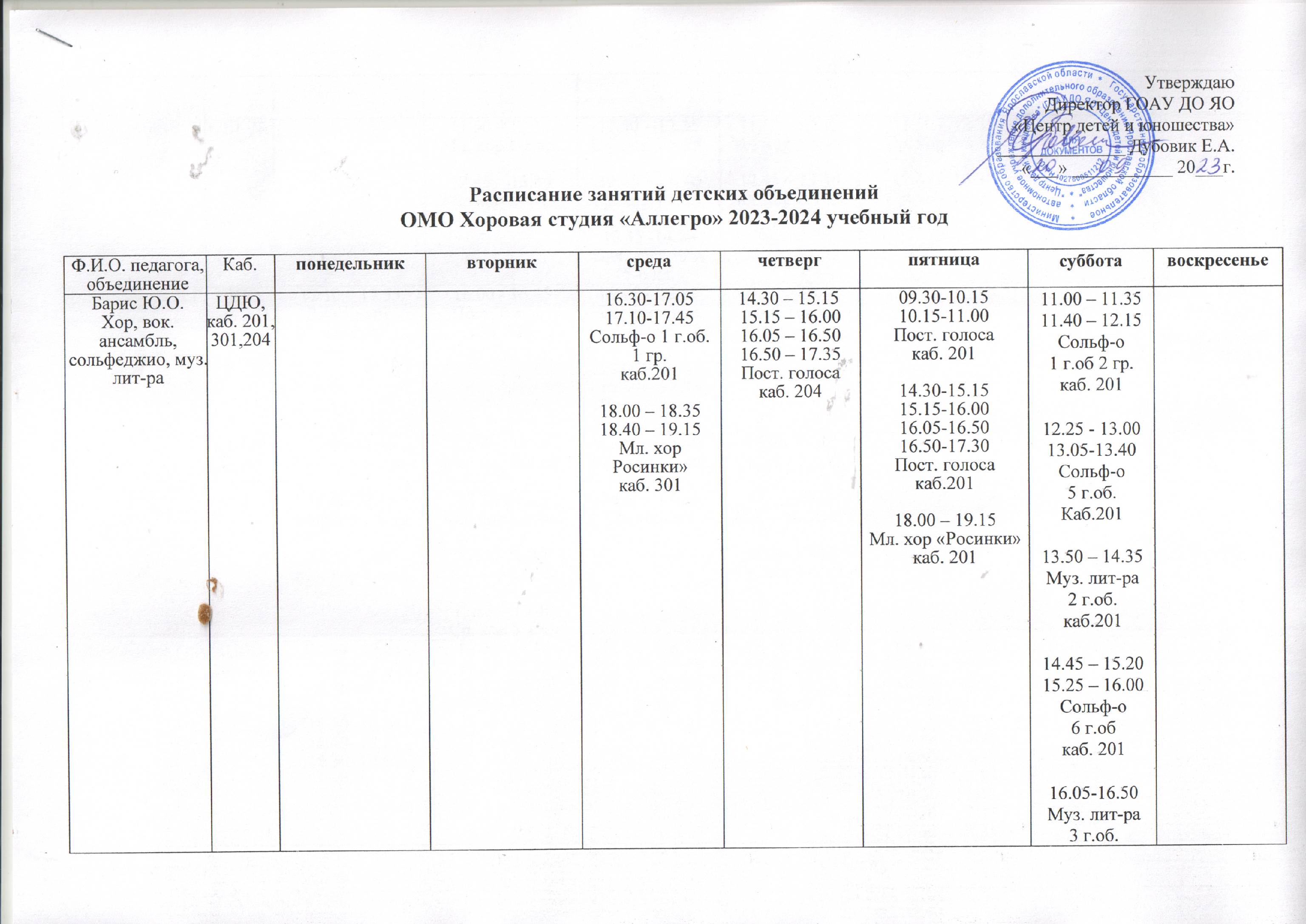 Руководитель структурного подразделения                                                                                                                       А.Н. Герберг                                                                                  каб. 201СШ. № 27, каб.22411.50 – 12.35 Мл. хор 1-х кл.12.45 – 13.30Мл. хор 2-х кл.11.50 – 12.35Ср. хор 3-х кл.12.45 – 13.30 Ср. хор 4-х кл.13.35 -14.20 Вок. ансамбль 5-6 кл.11.50 – 12.35 Мл. хор 1-х кл.12.45 – 13.30Мл. хор 2-х кл.11.50 – 12.35Ср. хор 3-х кл.12.45 – 13.30Ср. хор 4-х кл.Виноградова Е.Г. ПДОХор, пост. голосаЦДЮ,каб. 204, 41917.10 – 17.55Разуч.парт.каб.204       16.00 - 16.45Пост. голосакаб. 41909.00 - 09.45 Разучивание партий каб. 204 16.00 – 16.4516.50 – 17.35Пост.голоса. каб.41909.30 – 10.15 Пост. голоса09.00 – 09.4513.15-14.00Пост. голосакаб. 419СШ № 26, акт. зал11.00-11.45Мл. хор 1-х кл12.00-12.45 Мл. хор 1-х кл112.55-13.40Мл. хор 2-х кл10.00 – 10.45Мл. хор 2-х кл.11.00-11.45 Мл. хор 1-х кл.12.00-12.45Мл. хор 2-х кл.12.55 – 13.40 Ср. хор 4-х кл12.55 – 13.40Мл. хор 1-х кл.16.35 - 17.20Ср. хор 3кл11.00-11.45Ср. хор 4-х кл12.00-12.45 Мл. хор 2-х кл12.55-13.40Ср. хор 3-х кл.Виноградова О.А.ПДОЦДЮ,каб. 41809.50– 10.2510.30 –11.15Ф-но 15.50 -16.3516.40- 17.2518.30- 19.05Ф-но 14.00- 14.4514.50- 15.3515.40- 16.2517.20- 18.05Ф-но15.50 – 16.3516.40 – 17.2517.25 – 18.00Ф-но 15.55- 16.4016.40- 17.2517.25- 18.10Ф-но 09.25 – 10.0010.05 – 10.4010.45 – 11.30Ф-но 14.00 – 14.4514.50 – 15.3515.40 – 16.2516.30 - 17.0517.10 – 17.4517.50 – 18.35Ф-но .КонцертмейстерЦДЮ,каб. 204, 418,30116.25- 17.10Пост голосакаб.30118.15 – 19.50Сред. хор «Аллегретто»каб.20409.00 – 09.4509.50 – 10.3510.40 - 11.25Пост. голоса каб.41818.15 – 19.50Средн. хор «Аллегретто»каб. 20412.00- 12.4512.50- 13.35Пост.гол. каб.20113.20 – 15.00Средн. хор «Аллегретто»(нечетн. воскр.)каб.204КонцертмейстерСШ № 39, каб.7611.30 – 12.15Ср. хор 3-х кл.12.20 – 13.05Мл. хор 2-х кл.13.10 – 13.55Ср. хор 4-х кл. 14.00- 14.45Мл. хор 1-х кл.1гр.14.50- 15.35 Мл. хор 1-х кл.2гр.11.40- 12.25Ср.хор 3-х кл.12.30- 13.15Мл. хор 2-х кл.13.20- 14.05Ср. хор 4-х кл14.10- 14.55Мл. хор 1-х кл.1гр.15.00- 15.45Мл. хор 1-х кл.2гр.КонцертмейстерСШ № 27,каб.22411.50 - 12.35Мл. хор 1-х кл.12.45 - 13.30Мл. хор 2-х кл.11.50 – 12.35Ср. хор 3-х кл.12.45 – 13.30 Ср. хор 4-х кл.13.35 -14.20 Вок. ансамбль 5-6 клГерберг А.Н. Руководитель ОМОХор, пост.гол.ЦДЮ,каб. 204, 41410.40 – 11.25    11.25 – 12.10  17.10 -  17.55Пост. голоса каб. 41418.00 – 20.15 Канд. и конц. хоркаб.20409.50 - 10.3510.35 - 11.20 11.25 - 12.1016.15-17.0017.00-17.45Пост. голосакаб.41410.45 – 11.30 11.30 – 12.15   17.10 - 17.55Пост. голосакаб.41418.00 – 20.15 Канд. и конц. хоркаб. 20410.00 – 11.30Кандид. хор, каб. 20411.40 – 13.10Конц. хор каб. 204Герберг М.Е.Ст. педагогЦДЮ,каб. 201, 204
14.20 – 15.05Пост. голосакаб.20115.10 – 16.20Сольф-о .об.каб.20116.25 – 17.1017.10 – 17.55Пост голосакаб.20118.00 – 20.15 Канд. и конц. хоркаб.20115.10 – 15.5516.50- 18.00Сольф-о .об.каб.20118.15 – 19.50 Сред.хор «Аллегретто»каб.20109.20 – 10.05Пост. голосакаб.20110.10- 11.20Сольф-о .обкаб.20111.25 – 12.10 Пост.голосакаб.20114.35- 15.20Сольф-о .об.каб.20115.25- 17.20Сольф-о 7г.об. каб.41917.25– 18.10Вок. анс. мальчиковкаб.20418.15 – 19.50 Сред. хор «Аллегретто»каб.20109.05- 09.55Сольф-о  .об.каб.10.00 – 10.4511.00 – 11.4512.00 – 12.45       12.50- 13.35Пост голоса каб.20109.10 – 09.55Вок. анс. мальчиковкаб.20110.00 – 11.30Кандид. хор каб. 20111.40 – 13.10Концертный хоркаб.13.20 – 15.00Средн. хор «Аллегретто»(нечетн. воскр.)каб.201Корнилова Е.П.КонцертмейстерЦДЮ,каб. 201, 301, 204614.14.20 – 15.05Пост.голсакаб.20115.45 – 16.3016.30-17.15Пост. голосакаб. 20417.20 – 17.55 Подгот.гр.каб. 30114.15-15.0015.00-15.4515.50-16.3516.35-17.2017.25-18.10Пост голосакаб.20413.50 – 14.3514.35 – 15.2015.25 – 16.1016.10 – 16.55Пост.голоса каб.61417.20 – 17.55 Подгот.гр.каб. 30118.00 – 18.3518.40 – 19.15Мл. хор «Росинки»каб. 301  14.30 – 15.1515.15 – 16.0016.05 – 16.5016.50 – 17.35Пост. голосакаб. 20409.30-10.1510.15-11.00Пост. голосакаб. 20114.30 – 15.1515.15 – 16.0016.05 – 16.5016.50 – 17.30Пост. голоса каб.20118.00 – 19.15Мл. хор «Росинки»каб. 301Корнилова Е.П.КонцертмейстерСШ № 26, акт.зал11.00-11.45Мл. хор 1-х кл12.00-12.45 Мл. хор 1-х кл12.55-13.40Мл. хор 2-х кл10.00 – 10.45Мл. хор 2-х кл.11.00-11.45Мл. хор 1-х кл.12.00-12.45Мл. хор 2-х кл.12.55 – 13.40 Сред. хор 4-х кл12.55 – 13.40Мл. хор 1-х кл. 11.00-11.45Ср. хор 4-х кл12.00-12.45Мл. хор 2-х кл12.55-13.40Ср. хор 3-х клКорнилова Е.П.КонцертмейстерСШ № 27, каб.22411.50 – 12.35Ср. хор 3-х кл.12.45 – 13.30Ср. хор 4-х клКоткова Н.ЮПДОЦДЮ,каб. 201, 301,419,41817.20 – 17.55 Подгот.гр.каб. 30118.00 – 20.15Пост голосакаб.30116.25 – 17.55 Пост. голосакаб.41818.00 – 19.15Мл. хор «Капельки»каб. 30117.20 – 17.55 Подгот.гр.каб. 30118.00 – 20.15 Канд.и конц. хоркаб.20118.00 – 19.15Мл. хор «Капельки»каб. 30110.00 – 11.30Кандид.хор, каб. 30111.40 –13.10Конц. хор каб. 301Кувыркина А.А.КонцертмейстерЦДЮ,каб. 201, 301, 41416.25 - 17.1017.10 - 17.55Пост. голоса каб.20115.10-15.55Пост. голоса каб.20116.15 – 17.0017.00 – 17.45Пост гол. каб.41418.00 – 19.15Мл. хор «Капельки»каб.30109.20 - 10.05Пост. голоса каб.20417.30-18.15Пост голоса каб.41418.00 – 19.15Мл. хор «Капельки»каб.30109.10 - 09.55Вок.анс мальчиков каб.204МОУ СШ № 2616.30 -17.15 Ср. хор 3-х клКуделина И.В.ПДО Ф-ноЦДЮ,каб. 30109.00 – 09.4509.50. – 10.3512.10 – 12.55 13.20 – 13.5514.00 – 14.3514.35 – 15.2015.30 – 16.15 16.20 – 17.05 Ф-но каб.30109.00 – 09.4512.15 – 13.0014.40 – 15.2515.25 – 16.1016.15 – 17.00 17.05 – 17.50 Ф-но каб.30109.55 – 10.4012.30 – 13.1514.00 – 14.3514.35 – 15.2015.30  - 16.1516.20 - 17.0517.05 - 17.40Ф-но каб. 30109.00 - 09.45 09.50 – 10.3510.40 – 11.2514.45 – 15.3015.30 – 16.1516.20 – 17.0517.05 – 17.50Ф-но каб.301Концертмейстер ЦДЮ,каб. 41410.40 - 11.2511.25 -  12.1017.10 – 17.55 Пост. голосакаб. 41409.50 – 10.3510.35 – 11.2011.25 - 12.10Пост. голосакаб.41410.45 – 11.3011.30-12.15Пост. голосакаб.414СШ № 27 каб. 22411.50 – 12.35 Мл. хор 1-х кл.12.45 – 13.30Мл. хор 2-х кл.Саликова Е.А.ПДОЦДЮ,каб. 61413.50 – 14.3514.35 – 15.2015.25 – 16.1016.10 – 16.55Пост.голоса каб.614Чикина Т.Е.ПДОЦДЮ,каб. 201, 204, 419, зрит. зал 15.45 – 16.3016.30-17.15Пост. голосакаб. 20417.30 – 19.00 Театр «Микс»601 каб.14.15-15.0015.00-15.4515.50-16.3516.35-17.2017.25-18.10Пост голосакаб.20418.15 – 19.50 Средн. хор «Аллегретто»каб.20409.00 – 09.4509.50 – 10.3510.40 – 11.25Пост. голоса каб.41809.20 – 10.35Сольф.4 г.об.10.40 - 11.25 Муз. лит .об. каб.20416.05 – 17.20Сольф-о 4.г.об.17.25 – 18.10Муз. лит. .обкаб.20118.15 – 19.50 Средн. хор «Аллегретто»каб.20413.20 – 15.00Средн. хор «Аллегретто»(нечетн. воскр.)каб.204Чикина Т.Е.ПДОСШ №39, каб.7611.30 – 12.15Ср. хор 3-х кл.12.20 – 13.05Мл.хор 2-х кл.13.10 – 13.55Ср. хор 4-х кл. 14.00- 14.45Мл.хор 1-х кл.1гр.14.50- 15.35 Мл.хор 1-х кл.2гр.11.40- 12.25Ср. хор 3-х кл.12.30- 13.15Мл.хор 2-х кл.13.20- 14.05Ср. хор 4-х кл14.10- 14.55Мл.хор 1-х кл.1гр.15.00- 15.45Мл.хор 1-х кл.2гр13.20 – 15.00Средн. хор «Аллегретто»(нечетн. воскр.)каб.204